MÅNEDSPLAN SEPTEMBER 2023 TEMA: Brannvern, brannvernuke, «meg selv». UKEMANDAGTIRSDAGONSDAGTORSDAGFREDAG36                             4.  TURDAG                               5. Møtedag på huset. - Lek på avdelingen                                 6.Førskolegruppa: Skeie skole.  3 og 4 åringene: temabaserte grupper.                                7.Førskolegruppa: Tur til skogen. 3 og 4 åringene:temabasert grupper.                                  8.LekedagVarm mat: LapskausVannomTema/aktivitet37                               11. TURDAG                               12. Møtedag på huset. - lek på avdelingen                                13.Førskolegruppa: Skeie skole. 3 og 4 åringene: temabaserte grupper.                                14.Førskolegruppa: Turdag.3 og 4 åringene:temabasert grupper.Vi feirer Emilia 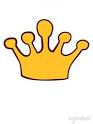                                   15. LekedagVarm mat: porsjons paiTema/aktivitet38                           18. TURDAGBRANNVERNUKE                                19.  Møtedag på huset. - lek på avdelingen                               20.Førskolegruppa: Skeie skole. 3 og 4 åringene: temabaserte grupper.                                    21.Førskolegruppa: Turdag. 3 og 4 åringene:temabasert grupper.                                22.LekedagVarm mat: hjemmelagde fiskepinnerVannomTema/aktivitet3925. TURDAG26.Møtedag på huset. - lek på avdelingen 27.Førskolegruppa: Skeie skole. 3 og 4 åringene: Arbeid med temaer/prosjekter28.Førskolegruppa: Turdag.3 og 4 åringene:temabasert grupper29.LekedagVarm mat: pasta bologneseTema/aktivitet..